Zajęcia indywidualneIwona Szwed klasa III bWitam serdecznie!06.04.2020    Dzisiaj powtórzysz sobie , która to jest lewa , a która prawa ręka, strona. Pomalujesz prawidłowo jajka, narysujesz rysunki. Wskażesz zwierzęta, które mają cztery nogi, podzielisz wyrazy na sylaby.1. Przygotuj kartkę papieru z  bloku rysunkowego lub kartkę z zeszytu i kredki.  Poproś mamę , aby pobawiła się z Tobą ,a zabawa to „Czy umiesz słuchać?”.Mama powie kilka słów ( np. jajko, palemka, koszyczek itp…………),a Ty spróbuj zapamiętać i narysować to, co mama powiedziała i w jakiej kolejności. Potem razem z mamą sprawdzicie prawidłowo wykonane rysunki. 2.Obejrzyj film i posłuchaj piosenki „Prawa, lewa” – pokazuj razem z dziećmi i baw się wesoło.https://www.youtube.com/watch?v=mO03jLcA2XM 3. Narysuj na kartce dwa jajka obok siebie. Jajko po lewej stronie pomaluj na żółto, a na  jajku  po prawej stronie narysuj kolorowe paski.4. Pomyśl i odpowiedz na pytanie – które z wymienionych zwierząt mają po cztery nogi? Kurczątko, krowa, koń, papuga, kot, żółw, królik, kogut, zając baranek5. Podane wyrazy podziel na sylaby, ile jest sylab w każdym wyrazie?    jajko, koszyczek ,palemka, baranek, baba, zajączek, kura08.04.2020r.      Dzisiaj pomalujesz jajka zgodnie z opisem. Powiesz gdzie leży jajko? Uzupełnisz tekst z lukami i przepiszesz starannie do zeszytu.1. Na początku posłuchaj piosenki o pisankach.https://www.youtube.com/watch?v=OTPObfVuHCY&t=30s 2.Powiedz gdzie leżą jajka?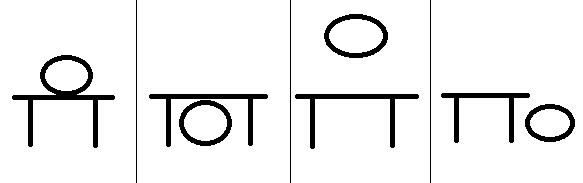 3.  Narysuj  5 jajek. Pierwsze od lewej strony pomaluj na niebiesko, drugie na żółto, trzecie na czerwono, czwarte na zielono, a piąte pomaluj w kolorowe kropki.4. Uzupełnij zdania podanymi wyrazami i przepisz starannie do zeszytu życzenia wielkanocne.Zdrowych,  jajka, Wielkanocnych……………………………..  i spokojnych Świąt ……………………………….. smacznego……………………………  życzy………………4.   Obejrzyj film, zastanów się jak Ty możesz pomóc rodzicom przed świętami?https://www.youtube.com/watch?v=imoS6Wkr04w 